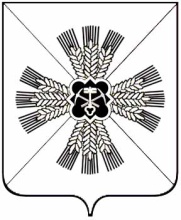 КЕМЕРОВСКАЯ ОБЛАСТЬПРОМЫШЛЕННОВСКИЙ МУНИЦИПАЛЬНЫЙ РАЙОНАДМИНИСТРАЦИЯ ПРОМЫШЛЕННОВСКОГО МУНИЦИПАЛЬНОГО РАЙОНАПОСТАНОВЛЕНИЕОт 30.11.2011 №1615-пОБ УТВЕРЖДЕНИИ ПОРЯДКА ПО НАПРАВЛЕНИЮ МУНИЦИПАЛЬНЫХ НОРМАТИВНЫХ ПРАВОВЫХ АКТОВ И СВЕДЕНИЙ К НИМ ДЛЯ ВКЛЮЧЕНИЯ ИХ В РЕГИСТР МУНИЦИПАЛЬНЫХ НОРМАТИВНЫХ ПРАВОВЫХ АКТОВ КЕМЕРОВСКОЙ ОБЛАСТИВ соответствии с пунктом 3 статьи 3 Закона Кемеровской области от 18.12.2008 года №121-ОЗ «Об организации и ведении регистра муниципальных нормативных правовых актов Кемеровской области», постановлением Коллегии Администрации Кемеровской области №462 от 13.10.2011 г. «Об утверждении процедуры включения в регистр муниципальных нормативных правовых актов Кемеровской области муниципальных нормативных правовых актов и сведений к ним, а также получения о них информации» 1. Утвердить прилагаемый Порядок по направлению муниципальных нормативных правовых актов и сведений к ним для включения их в регистр муниципальных нормативных правовых актов Кемеровской области.2. Организацию работы по направлению муниципальных нормативных правовых актов и сведений к ним для включения их в регистр муниципальных нормативных правовых актов Кемеровской области в департамент информационных технологий Кемеровской области возложить на юридический отдел администрации Промышленновского муниципального района (С.С.Хасанова).3. Признать утратившим силу постановление администрации Промышленновского района от 24.02.2010 №230-п «Об утверждении порядка организации работы по направлению заверенных копий муниципальных нормативных актов и дополнительных сведений».4. Организационному отделу (О.Н. Прудникова) настоящее постановление обнародовать на официальном сайте администрации Промышленновского муниципального района.5. Контроль за исполнением постановления возложить на и.о. заместителя Главы района по организационно-территориальным вопросам Л.И.Белоус.6. Постановление вступает в силу со дня подписания.Глава района А.И.ШмидтУтвержденпостановлением администрации Промышленновскогомуниципального районаот 30.11.2011 г. N 1615-пПорядок по направлению муниципальных нормативных правовых актов и сведений к ним для включения их в регистр муниципальных нормативных правовых актов Кемеровской областиВ соответствии с пунктом 3 статьи 3 Закона Кемеровской области от 18.12.2008 года №121-ОЗ «Об организации и ведении регистра муниципальных нормативных правовых актов Кемеровской области» (далее – Закон), в целях ведения регистра из муниципального образования в уполномоченный орган в сроки, установленные Законом направляются в электронном виде заверенные электронной цифровой подписью:копии муниципальных нормативных правовых актов; сведения об источниках и датах официального опубликования (обнародования) муниципальных нормативных правовых актов; дополнительные сведения к муниципальным нормативным правовым актам, указанным в пункте 2 статьи 2 Закона.При направлении в уполномоченный орган муниципальных актов, сведений об официальном опубликовании (обнародовании), дополнительных сведений для включения в регистр учитывается следующее:1. Муниципальные акты в электронном виде направляются посредством внесения в систему или по каналам связи электронной почты на адрес registr@ako.ru.2. Муниципальные акты и дополнительные сведения в электронном виде направляются в формате MS Word 97-2003 с использованием шрифта Arial размером 12 одинарным межстрочным интервалом, одинарным пробелом между словами, числами.3. Муниципальный акт и приложения к нему направляются в одном файле. Муниципальные акты и (или) приложения к ним, сформированные в табличной форме в формате MS Excell, необходимо переформатировать в формат MS Word.4. Посредством внесения в систему направляются следующие реквизиты и информация о муниципальных актах:наименование муниципального образования;орган принятия муниципального акта;вид муниципального акта;номер муниципального акта;дата принятия представительным органом муниципального акта;действие муниципального акта во времени (дата вступления в силу, дата приостановления, дата отмены и т.п.);дата подписания акта главой муниципального образования;фамилия, инициалы главы муниципального образования. 5. Сведения об официальном опубликовании (обнародовании) в электронном виде направляются на бланке органа местного самоуправления, заверенные электронно-цифровой подписью ответственного специалиста, с указанием реквизитов муниципального акта, наименования источника, даты опубликования (обнародования).6. Сведения об опубликовании (обнародовании), дополнительные сведения в электронном виде по каналам связи электронной почты направляются на адрес registr@ako.ru.7. В течение семи рабочих дней по истечении каждого месяца перечень муниципальных актов, направленных в уполномоченный орган посредством внесения в систему, направляется в электронном виде по каналам связи электронной почты на адрес registr@ako.ru.8. Перечень муниципальных актов, сведений об их опубликовании (обнародовании) и дополнительных сведений, направленных посредством каналов связи на электронный адрес registr@ako.ru, направляется одновременно с направлением муниципальных актов, сведений об их опубликовании (обнародовании) и дополнительных сведений. 